Decreasing the Studying Fees by 50% to the Sons of the Faculties’ Members and the Employees in Benha University  The university’s council headed by Prof. Dr. El-Sayed EL-Kady, the university president issued a bulletin that the studying fees of credit hours system is decreased by 50% for the sons of the faculties’ members and employees in the university. 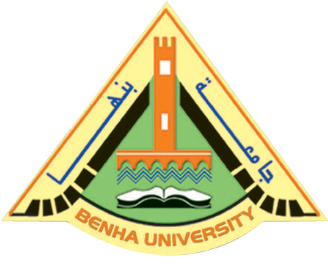 .   